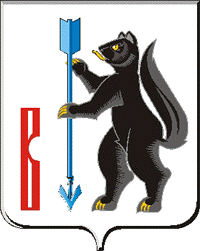 АДМИНИСТРАЦИЯ ГОРОДСКОГО ОКРУГА ВЕРХОТУРСКИЙП О С Т А Н О В Л Е Н И Еот 09.02.2018г № 63г. Верхотурье  О внесении изменений в муниципальную программу городского округа Верхотурский «Развитие земельных отношений, градостроительная деятельность, управление муниципальной собственностью городского округа Верхотурский до 2020 года» В целях рационального использования муниципальной собственности, увеличения доходов бюджета городского округа Верхотурский на основе эффективного управления муниципальной собственностью, в соответствии с Федеральным законом от 06.10.2003 № 131-ФЗ "Об общих принципах организации местного самоуправления в Российской Федерации»,  решением Думы городского округа Верхотурский от 13 декабря 2017 года № 72 «О бюджете городского округа Верхотурский на 2018 год и плановый период 2019 и 2020 годов», руководствуясь Уставом городского округа Верхотурский,  ПОСТАНОВЛЯЮ:1. Приложение № 1 муниципальной программы городского округа Верхотурский «Развитие земельного отношений, градостроительная деятельность, управление муниципальной собственностью городского округа Верхотурский до 2020года» изложить в новой редакции в соответствии с приложением к настоящему постановлению.2. Опубликовать настоящее постановление в информационном бюллетене «Верхотурская неделя» и разместить на официальном сайте городского округа Верхотурский.3. Контроль исполнения настоящего постановления оставляю за собой.Главагородского округа Верхотурский                                                      А.Г. Лиханов Приложение № 1                                                                                               к постановлению Администрации                                                                                               городского округа Верхотурский                                                                                             от 09.02.2018г № 63« О внесении изменений  в муниципальную программу «Развитие земельных отношений,                                                                                    градостроительная деятельность, управление                                                                                   муниципальной собственностью городского                                                                   округа Верхотурский до 2020годаПлан мероприятий по выполнению муниципальной программы городского округа Верхотурский «Развитие земельных отношений, градостроительная деятельность, управление муниципальной собственностью городского округа Верхотурский до 2020 года»Наименование мероприятия/ Источники расходов на финансированиеОбъем расходов на выполнение мероприятия за счет всех источников ресурсного обеспечения, тыс. рублей Объем расходов на выполнение мероприятия за счет всех источников ресурсного обеспечения, тыс. рублей Объем расходов на выполнение мероприятия за счет всех источников ресурсного обеспечения, тыс. рублей Объем расходов на выполнение мероприятия за счет всех источников ресурсного обеспечения, тыс. рублей Объем расходов на выполнение мероприятия за счет всех источников ресурсного обеспечения, тыс. рублей Объем расходов на выполнение мероприятия за счет всех источников ресурсного обеспечения, тыс. рублей Объем расходов на выполнение мероприятия за счет всех источников ресурсного обеспечения, тыс. рублей Объем расходов на выполнение мероприятия за счет всех источников ресурсного обеспечения, тыс. рублей Номер строки целевых показателей, на достижение которых направлены мероприятияНаименование мероприятия/ Источники расходов на финансированиевсего2014201520162017201820192020Номер строки целевых показателей, на достижение которых направлены мероприятия2334455667789910101111ВСЕГО ПО МУНИЦИПАЛЬНОЙПРОГРАММЕ, В ТОМ ЧИСЛЕ46305,346305,39978,49978,45763,45763,43145,33145,321364,821364,81912,31582,91582,92558,22558,2местным бюджетам44389,944389,99178,49178,44967,44967,42993,12993,121197,621197,61912,31582,91582,92558,22558,2областной бюджет1915,41915,4800,0800,0796,0796,0152,2152,2167,2167,200000Подпрограмма 1        «Градостроительное развитие территории городского округа Верхотурский  до 2020 годы»Подпрограмма 1        «Градостроительное развитие территории городского округа Верхотурский  до 2020 годы»Подпрограмма 1        «Градостроительное развитие территории городского округа Верхотурский  до 2020 годы»Подпрограмма 1        «Градостроительное развитие территории городского округа Верхотурский  до 2020 годы»Подпрограмма 1        «Градостроительное развитие территории городского округа Верхотурский  до 2020 годы»Подпрограмма 1        «Градостроительное развитие территории городского округа Верхотурский  до 2020 годы»Подпрограмма 1        «Градостроительное развитие территории городского округа Верхотурский  до 2020 годы»Подпрограмма 1        «Градостроительное развитие территории городского округа Верхотурский  до 2020 годы»Подпрограмма 1        «Градостроительное развитие территории городского округа Верхотурский  до 2020 годы»Подпрограмма 1        «Градостроительное развитие территории городского округа Верхотурский  до 2020 годы»Подпрограмма 1        «Градостроительное развитие территории городского округа Верхотурский  до 2020 годы»Подпрограмма 1        «Градостроительное развитие территории городского округа Верхотурский  до 2020 годы»Подпрограмма 1        «Градостроительное развитие территории городского округа Верхотурский  до 2020 годы»Подпрограмма 1        «Градостроительное развитие территории городского округа Верхотурский  до 2020 годы»Подпрограмма 1        «Градостроительное развитие территории городского округа Верхотурский  до 2020 годы»Подпрограмма 1        «Градостроительное развитие территории городского округа Верхотурский  до 2020 годы»Подпрограмма 1        «Градостроительное развитие территории городского округа Верхотурский  до 2020 годы»Подпрограмма 1        «Градостроительное развитие территории городского округа Верхотурский  до 2020 годы»ВСЕГО ПО ПОДПРОГРАММЕ 1, В ТОМ ЧИСЛЕ              10591,76732,46732,4796,0796,0220220236,5236,5870,8870,8870,8832,0832,0904,0904,0федеральный бюджет       областной бюджет         1596,0800,0800,0796,0796,000000000000в том числе субсидии     местным бюджетам         местный бюджет           8995,75932,45932,400220,0220,0236,5236,5870,8870,8870,8832,0832,0904,0904,0внебюджетные источники   Мероприятие 1, Внесение изменений в документы территориального планирования и градостроительного зонирования1579,800000000435,8435,8435,8832832312,0312,0 Подготовка план-карты на территориальные зоны435,8435,8435,8435,8в том числе субсидии     местным бюджетам       местный бюджет1144,000000000000832832312,0312,0Мероприятие 2, Подготовка документов по планировке территорий2806,02010,02010,0796,0796,0000000областной бюджет1596800,0800,0796,0796,0000000000в том числе субсидии     местным бюджетам         местный бюджет           1210,01210,01210,00000000000000Мероприятие 3, Внедрение автоматизированной информационной системы обеспечения градостроительной деятельности с приобретением и установкой программного обеспечения, оборудования 252,0200,0200,000000000052,052,0в том числе субсидии     местным бюджетам        местный бюджет252200,0200,00000000000052,052,0Мероприятие 4, Разработка местных нормативов градостроительного проектирования                       38,000000038,038,00000000в том числе субсидии     местным бюджетам        местный бюджет38,000000038,038,00000000Мероприятие 5 Установление границ населенных пунктов975,0000000435,0435,0435,000540,0540,0местный бюджет975,000000000435,0435,0435,0540,0540,0Мероприятие 6 Выполнение научно-исследовательских и проектных работ                        4522,44522,44522,40000000000000 местный бюджет4522,44522,44522,40000000000000Мероприятие 7 Разработка схемы размещения рекламных конструкций                        418,5220,0220,0198,5198,5000Выполнение работ по разработке схемы размещения рекламных конструкций 418,5220220198,5198,5	Подпрограмма 2 «Управление муниципальной собственностью городского округа Верхотурский до 2020г.»	Подпрограмма 2 «Управление муниципальной собственностью городского округа Верхотурский до 2020г.»	Подпрограмма 2 «Управление муниципальной собственностью городского округа Верхотурский до 2020г.»	Подпрограмма 2 «Управление муниципальной собственностью городского округа Верхотурский до 2020г.»	Подпрограмма 2 «Управление муниципальной собственностью городского округа Верхотурский до 2020г.»	Подпрограмма 2 «Управление муниципальной собственностью городского округа Верхотурский до 2020г.»	Подпрограмма 2 «Управление муниципальной собственностью городского округа Верхотурский до 2020г.»	Подпрограмма 2 «Управление муниципальной собственностью городского округа Верхотурский до 2020г.»	Подпрограмма 2 «Управление муниципальной собственностью городского округа Верхотурский до 2020г.»	Подпрограмма 2 «Управление муниципальной собственностью городского округа Верхотурский до 2020г.»	Подпрограмма 2 «Управление муниципальной собственностью городского округа Верхотурский до 2020г.»	Подпрограмма 2 «Управление муниципальной собственностью городского округа Верхотурский до 2020г.»	Подпрограмма 2 «Управление муниципальной собственностью городского округа Верхотурский до 2020г.»	Подпрограмма 2 «Управление муниципальной собственностью городского округа Верхотурский до 2020г.»	Подпрограмма 2 «Управление муниципальной собственностью городского округа Верхотурский до 2020г.»	Подпрограмма 2 «Управление муниципальной собственностью городского округа Верхотурский до 2020г.»	Подпрограмма 2 «Управление муниципальной собственностью городского округа Верхотурский до 2020г.»	Подпрограмма 2 «Управление муниципальной собственностью городского округа Верхотурский до 2020г.»ВСЕГО ПО ПОДПРОГРАММЕ 2, В ТОМ ЧИСЛЕ35713,635713,63246,03246,04967,44967,42925,32925,321128,321128,31041,5750,9750,91654,21654,2местным бюджетам35394,235394,23246,03246,04967,44967,42773,12773,120961,120961,11041,5750,9750,91654,21654,2областной бюджет319,4319,4152,2152,2167,2167,2Мероприятие № 1 «Инвентаризация и учет муниципального имущества» 2948,82948,8629,5629,5519,6519,6475,6475,6169,7169,7208,0208,0208,0738,4738,4- инвентаризация муниципального имущества;2347,92347,9320,0320,0340,1340,1386,4386,414714793,0208,0208,0738,4738,4-разработка, установка и техническая поддержка программного обеспечения  по инвентаризации и учету  муниципального  информационной системы «Реестр муниципального имущества ГО Верхотурский120,0120,0000060,060,000600000-приобретение лицензии «КриптоАРМ Стандарт Плюс» (/catalog/litsenziva-kriptoarm-standard-plis)2,22,22,22,200000-оценка стоимости муниципального имущества и оценка рыночной стоимости арендной платы489,3489,3309,5309,5133,8133,8272719,019,055,00000-услуги представителя40400040,040,0000000000-государственная пошлина за регистрацию движимого имущества9,49,45,75,73,73,7Мероприятие № 2 «Проведение кадастровых работ» 3279,63279,6503,0503,0201,6201,6460,5460,51190,51190,5208,0208,0208,0508,0508,0областной бюджет319,4319,4152,2152,2167,2167,2в том числе субсидии     местным бюджетам        местный бюджет2960,22960,2503,0503,0201,6201,6308,3308,31023,31023,3208,0208,0208,0508,0508,0-обработка инженерно-топографических планов70,270,235,135,135,135,1-лесные участки;608,0608,0334,0334,00000274,0274,0-проведение кадастровых работ в отношении земельных участков1375,11375,100130130150,2150,2216,5216,5162,4208,0208,0508,0508,0-для предоставления однократно бесплатно в собственность граждан;180,6180,693,693,6000087,087,000000-предоставление земельных участков с торгов, постановка на кадастровый учет земельных участков под объектами недвижимости;111,9111,975,475,436,536,5000000000кадастровые работы по разработке проекта межевания земельного участка под строительство линейного объекта321,0321,0321,0321,000000кадастровые работы по образованию земельных участков из земель сельскохозяйственного назначения, оформленных в муниципальную собственность из них:612,8612,80000275,2275,2292,0292,045,60000областной бюджет319,4319,4152,2152,2167,2167,200000в том числе субсидии     местным бюджетам        00000местный бюджет293,4293,4123,0123,0124,8124,845,60000Мероприятие № 3 «Страхование движимого имущества, находящегося в муниципальной казне» 221,1221,149,949,936,436,424,024,016,416,421,321,121,152,052,0Мероприятие № 4 «Ремонт муниципального имущества» 4025,34025,32063,62063,6195,9195,9275,5275,5477,7477,7368,0288,8288,8355,8355,8- ремонт движимого имущества1098,81098,8123,0123,0195,9195,9129,7129,7146,2146,2168,0168,0168,0168,0168,0-ремонт здания Красногорского ТУ-Техническое обследование и проект конструкций  крыши400,0400,0200,0200,0200,00000-ремонт нежилого здания, по адресу: г. Верхотурье, ул. Советская, 51409,61409,61409,61409,600000000000-ремонт крыши с.Дерябино, ул. Центральная, 15, 98,598,500000098,598,500000- ремонт недвижимого имущества1018,41018,4531,0531,000145,8145,833,033,00120,8120,8187,8187,8Мероприятие № 5 «Возмещение стоимости муниципального имущества ВМП РТПС3719,23719,2003719,23719,20000000Мероприятия № 6 «Приобретение муниципального имущества»316231620000239,0239,02923292300000- приобретение автомобиля «Газель»148414840000001484148400000-приобретение жилья для предоставления гражданам по договором социального найма120012001200,01200,000000- приобретение автотранспорта000000000000000-выкуп нежилого помещения ул. Карла Маркса, 11478,0478,0239,0239,0239,0239,000000Мероприятия № 7 Продажа муниципального имущества344,1344,100294,7294,749,449,40000000-оплата НДС от продажи муниципального имущества344,1344,100294,7294,749,449,40000000Мероприятие № 8 «Возмещение стоимости муниципального имущества16706,816706,81093,31093,315455,815455,8157,70000Возмещение стоимости муниципального имущества МУП «Горкомунхоз», МУП, «Верхотурское  ЖКХ»16301,116301,10000843,7843,715308,715308,7157,70000Возмещение  стоимости неотделимых улучшений арендуемого имущества ООО «Галс»396,7396,70000249,6249,6147,1147,100000Мероприятие № 9 «Осуществление мероприятий в сфере управления муниципальной собственностью выполнение лесоустроительных работ и разработка лесохозяйственного регламента в отношении лесных участков, расположенных в черте населенных пунктов городского округа Верхотурский по решению суда545,0545,00000270,0270,0275,0275,000000Мероприятие № 10 «Взносы в уставной фонд»392,0392,0000000392,0392,000000взносы в уставной фонд МУП «Транспорт»392,0392,0000000392,0392,000000Мероприятие № 11 «Содержание муниципального имущества»294,7294,7000038,038,0153,2153,278,525,025,000оплата отопления206,2206,2000038,038,064,764,778,525,025,000установка ремней безопасности65,065,000000065,065,000000приобретение зимней резины23,523,500000023,523,500000Мероприятие № 12 «Осуществление мероприятий в сфере управления муниципальной собственностью» в.ч.75,075,000000075,075,000000-оплата земельного налога за земельные участки, на которых расположены городские леса75,075,000000075,075,000000